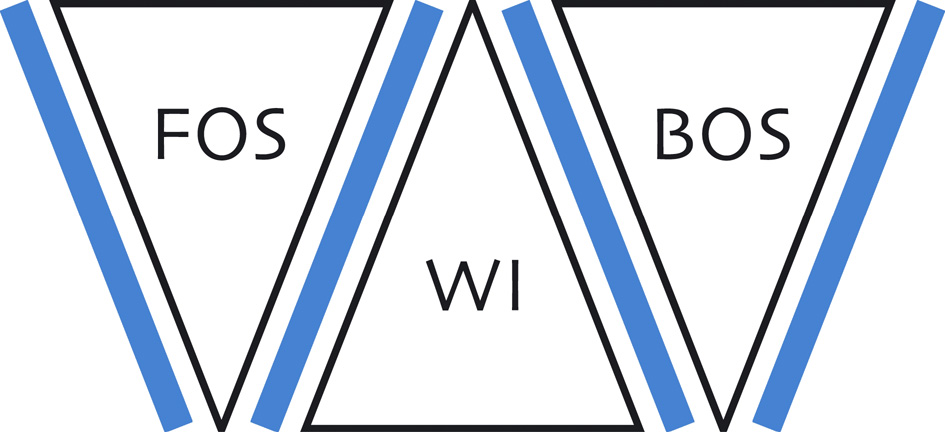 Therese-von-Bayern-SchuleStaatliche FOSBOS WirtschaftFachoberschule und BerufsoberschuleMünchen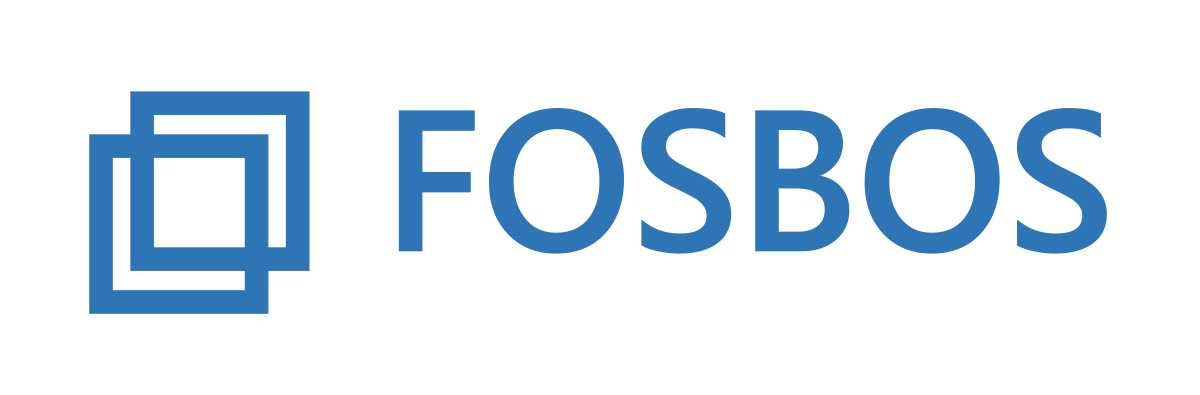 Name:Klasse:Name:Klasse:
Schuljahr: 

1. Halbjahr
Dokumentation Messebesuch(ggf. Teilnahmebestätigung auf der nächsten Seite als Screenshot anfügen oder separat abgeben/hochladen)Besuchte Messe: Ort/Datum/Uhrzeit: Besuchte Stände/geführte Gespräche:Zentrale Erkenntnisse aus dem Messebesuch:Dokumentation Messebesuch(ggf. Teilnahmebestätigung auf der nächsten Seite als Screenshot anfügen oder separat abgeben/hochladen)Besuchte Messe: Ort/Datum/Uhrzeit: Besuchte Stände/geführte Gespräche:Zentrale Erkenntnisse aus dem Messebesuch:Dokumentation Messebesuch(ggf. Teilnahmebestätigung auf der nächsten Seite als Screenshot anfügen oder separat abgeben/hochladen)Besuchte Messe: Ort/Datum/Uhrzeit: Besuchte Stände/geführte Gespräche:Zentrale Erkenntnisse aus dem Messebesuch:Datum, Unterschrift Schüler/-inDatum, Unterschrift BetreuungslehrkraftDatum, Unterschrift Betreuungslehrkraft